ΠΑΝΕΠΙΣΤΗΜΙΟ ΠΑΤΡΩΝΤΜΗΜΑ ΕΠΙΣΤΗΜΩΝ ΤΗΣ ΕΚΠΑΙΔΕΥΣΗΣ ΚΑΙ ΤΗΣ ΑΓΩΓΗΣ ΣΤΗΝ ΠΡΟΣΧΟΛΙΚΗ ΗΛΙΚΙΑΕΤΟΣ 2013-2014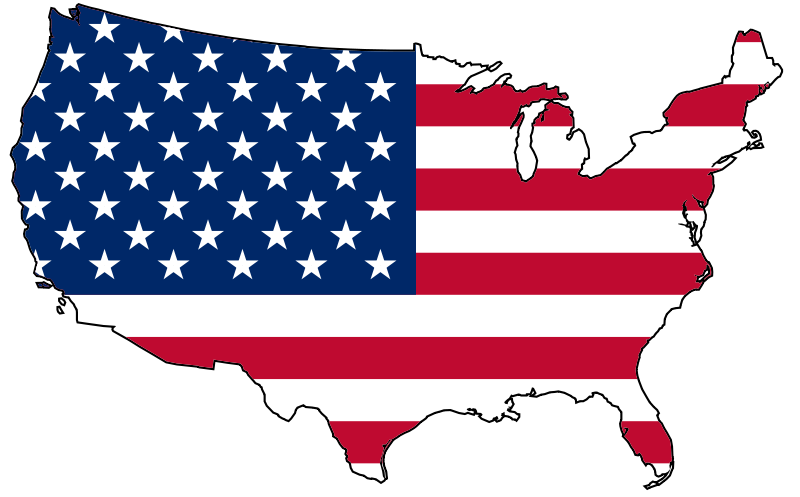 ΜΑΘΗΜΑ: ΔΙΑΠΟΛΙΤΙΣΜΙΚΗ ΕΚΠΑΙΔΕΥΣΗΤΙΤΛΟΣ: Η.Π.Α. ΥΠΟΣΤΗΡΙΚΤΗΣ ΤΗΣ ΔΙΑΠΟΛΙΤΙΣΜΙΚΗΣ ΕΚΠΑΙΔΕΥΣΗΣΔΙΔΑΣΚΟΥΣΑ: ΑΡΒΑΝΙΤΗ ΕΥΓΕΝΙΑΟνόματα φοιτητριώνΚΟΝΤΟΓΙΑΝΝΑΤΟΥ ΓΕΡΑΣΙΜΙΑ 5107Μακρυγιάννη Σωτηρία 5115Μπαλωμένου Νίκη 5118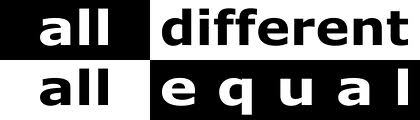 ΕισαγωγήΗ εργασία αυτή πραγματεύεται την εκπαιδευτική πολιτική των ΗΠΑ εστιάζοντας στην προώθηση της διαπολιτισμικής εκπαίδευσης. Ξεκινώντας υπάρχει μία αναφορά στο εκπαιδευτικό σύστημα των ΗΠΑ και κατ’ επέκταση στην ανάγκη που δημιούργηθηκε για διαπολιτισμική εκπαίδευση μετά το ’60 απο όπου και η κοινωνία της Αμερικής καθίσταται πλέον πολυπολιτισμική. Αναλύεται η διαπολιτισμική κατεύθυνση του Αμερικανικού σχολείου καθώς και και οι πολιτικές που χρησιμοποιούν οι εκπαιδευτικοί. Εμβαθύνει στη διάρθρωση της προσχολικής εκπαίδευσης και στα περιεχόμενα του προγράμματος σπουδών. Εν συνεχεία διαπραγματεύεται τα διαπολιτισμικά στοιχεία που υπάρχουν μέσα στο πρόγραμμα σπουδών. Περιγράφει τις τεχνικές που χρησιμοποιούνται για να προαχθεί η διαπολιτισμική εκπαίδευση, τα μέσα διδασκαλίας που συστήνονται και το κατάλληλο εκπαιδευτικό υλικό. Καταλήγει με την επιμόρφωση που δέχονται οι εκπαιδευτικοί. Τέλος, ακολουθεί κριτικός σχολιασμός και συμπεράσματα σχετικά με την διαπολιτισμική εκπαίδευση στις ΗΠΑ.Οι Ηνωμένες Πολιτείες της Αμερικής ή ΗΠΑ ή Αμερική είναι η τρίτη σε έκταση χώρα της γης με έκταση 9,83 εκατομμυρίων τετραγωνικών χιλιομέτρων (3,79 εκατομμυρίων τετραγωνικών μιλίων) και άνω. Έχει 312 εκατομμύρια κατοίκους, αριθμός που την καθιστά τρίτη σε μεγαλύτερη πληθυσμό. Βρίσκεται στη κεντρική Βόρεια Αμερική ενώ η Ουάσιγκτον, η περιφέρεια της πρωτεύουσας, βρίσκεται μεταξύ του Ειρηνικού και του Ατλαντικού Ωκεανού που συνορεύουν με τον Καναδά στα βόρεια και το Μεξικό στα νότια. Η οικονομία των ΗΠΑ είναι η μεγαλύτερη εθνική οικονομία του κόσμου, με υπολογιζόμενο ΑΕΠ (=ακαθάριστο εγχώριο προϊόν: είναι η συνολική αξία όλων των υλικών και άυλων αγαθών που παρήχθησαν εντός μιας χώρας σε διάστημα ενός έτους) το 2011 $15,1 τρισεκατομμύρια. Οι Ηνωμένες Πολιτείες είναι μια ομοσπονδιακή ένωση πενήντα πολιτειών και έχει συνταγματικό δημοκρατικό πολίτευμα. Η κυβέρνηση ρυθμίζεται από ένα σύστημα ελέγχων και ισορροπιών που ορίζεται από το Σύνταγμα των ΗΠΑ, το οποίο είναι το ανώτατο νομικό έγγραφο της χώρας.Είναι ένα από τα πολυπολιτισμικότερα κράτη του κόσμου, προϊόν μεγάλης κλίμακας μετανάστευσης από πολλές χώρες. Η εθνοτική πολυμορφία της ΗΠΑ καθίσταται κοινό τόσο στις αστικές όσο και στις αγροτικές περιοχές, και δεν καθιερώνεται απαραίτητα, μόνο, σε ομοσπονδιακό επίπεδο. Η συνεχής μαζική μετανάστευση ήταν ένα χαρακτηριστικό γνώρισμα της οικονομίας της και της κοινωνίας της η οποία ξεκίνησε από το πρώτο μισό του 19ου αιώνα. Η “ιδεολογία του χωνευτηρίου” (melting pot), η οποία θα αναλυθεί παρακάτω, δηλώνει πως όλοι οι πολιτισμοί των μεταναστών αναμιγνύονται και συγχωνεύονται χωρίς κρατική παρέμβαση. Ωστόσο αυτό γρήγορα αμφισβητήθηκε από τους υποστηρικτές της πολυπολιτισμικότητας μετά το 1970 καθώς θεώρησαν ότι οι πολιτιστικές διαφορές μέσα στην κοινωνία δε θα πρέπει να συγχέονται αλλά να διατηρούνται. Οι φιλόσοφοι, οι ψυχολόγοι, οι ιστορικοί καθώς και οι κοινωνιολόγοι της εποχής όπως οι Charles Sanders Peirce, William James, George Santayana, Horace Kallen, John Dewey ανέπτυξαν από πολύ νωρίς έννοιες του πολιτιστικού πλουραλισμού. Μάλιστα, ο William James ενστερνίστηκε την ιδέα μιας πλουραλιστικής κοινωνίας καθώς είδε την πολυφωνία ως «ζωτικής σημασίας» για τη διαμόρφωση φιλοσοφικών και κοινωνικών επιτευγμάτων οι οποίες θα βοηθήσουν στην οικοδόμηση μιας καλύτερης και πιο ισότιμης κοινωνίας. Έκτοτε το ίδιο το εκπαιδευτικό σύστημα δημιουργεί προγράμματα ένταξης των μειονοτικών ομάδων και ιδιαίτερα των παιδιών ξεκινώντας ήδη από τη δημοτική εκπαίδευση θέλοντας να προωθήσει τη διαφορετικότητα του καθενός. Σύμφωνα με κάποιες μελέτες εκτιμάται ότι 46,3 εκατομμύρια Αμερικανοί ηλικίας από 14 έως 24 είναι η πιο ποικιλόμορφη γενιά στην αμερικανική κοινωνία.1. Το εκπαιδευτικό σύστημα της χώρας.Εκπαίδευση παρέχεται στις ΗΠΑ σε όλα τα επίπεδα, από τα προνήπια μέχρι το πανεπιστήμιο, και από δημόσιους και από ιδιωτικούς φορείς. Αν και η ευθύνη για τη δημόσια εκπαίδευση ανήκει τυπικά στις κατά τόπους αρχές, ουσιαστικά βρίσκεται στη δικαιοδοσία των κρατικών αρχών.Η εκπαίδευση είναι υποχρεωτική και ξεκινάει από τα 6 με 8 χρόνια ενός παιδιού και τελειώνει κάπου στα 16 με 18 του χρόνια και μπορεί να παρέχεται είτε σε δημόσια σχολεία, είτε σε ιδιωτικά σχολεία είτε εκπαίδευση κατ’ οίκον. Στα περισσότερα σχολεία είναι τρεις οι βαθμίδες : το δημοτικό (elementary school) , το γυμνάσιο (middle or junior high school) και το λύκειο (high school). Τα παιδιά της Αμερικής αξιολογούνται από ένα σύστημα βαθμών που τους ακολουθεί μέχρι κ το λύκειο, ξεκινώντας με 1 βαθμό από το νήπιο ή τη πρώτη δημοτικού κ φτάνοντας μέχρι κ το 12 που αντιστοιχεί στη τελευταία χρονιά του λυκείου. Αφού ολοκληρώσουν την υποχρεωτική εκπαίδευση οι μαθητές έχουν το δικαίωμα να συνεχίσουν τις σπουδές τους σε κολέγιο ή Πανεπιστήμιο δημόσιο ή ιδιωτικό. Και στις δύο περιπτώσεις, εντούτοις, υπάρχουν δίδακτρα κ για τα τέσσερα χρόνια φοίτησης του μαθητή με τη διαφορά, στη πρώτη περίπτωση η ίδια η κυβέρνηση να μεριμνά για τα δίδακτρα αυτά δίνοντας κάποιο ‘’δάνειο’’ στους μαθητές το οποίο και αποπληρώνεται στη διάρκεια της επαγγελματικής τους κατάρτισης, κ στ δεύτερη περίπτωση τα δίδακτρα αποπληρώνονται εξ ολοκλήρου από τους μαθητές.Ο όρος διαπολιτισμική εκπαίδευση ξεκίνησε ιστορικά από τις ΗΠΑ στις αρχές της δεκαετίας του ΄60 και λίγο αργότερα εμφανίστηκε και στην επίσημη εκπαιδευτική πολιτική του Καναδά. Ο όρος αυτός εφαρμόστηκε πρακτικά για πρώτη φορά όταν οι Η.Π.Α. βρέθηκαν αντιμέτωπες με ένα μεγάλο ποσοστό αλλόφωνων παιδιών, κυρίως ισπανόφωνων, στα Αμερικάνικα σχολεία και με τα υψηλά ποσοστά σχολικής αποτυχίας και διαρροής που παρουσίαζαν τα παιδιά αυτά.Μέχρι τη δεκαετία του ΄60 κυριαρχούσε η λεγόμενη melting pot ιδεολογία ή ιδεολογία του ‘χωνευτηρίου’ η οποία αγνοούσε προκλητικά τα προβλήματα κ τα δικαιώματα των εθνικών/ μεταναστευτικών και μειονοτικών ομάδων που ζούσαν στην Αμερική. Αυτό είχε ως αποτέλεσμα την έντονη αντίδραση των μειονοτικών αυτών ομάδων δημιουργώντας εθνικές παροικίες (κοινότητες) με τις δικές τους εκκλησίες , σχολεία κ άλλες κοινωνικές υπηρεσίες θέλοντας με αυτό τον τρόπο να προβάλλουν τον πολιτισμικό πλουραλισμό. Στη δεκαετία του ΄60 οι αντιδράσεις από τις μειονοτικές ομάδες συνεχίστηκαν δημιουργώντας ένα κίνημα υπέρ των πολιτικών δικαιωμάτων. Αυτό το κίνημα είχε ως αποτέλεσμα τη ψήφιση του νόμου του 1964 (Civil Rights Act) με σκοπό την καταπολέμηση του αποκλεισμού των νέγρων από τη δημόσια ζωή και ιδιαίτερα για την κατάργηση του διαχωρισμού των σχολείων σε σχολεία «λευκών» και «μαύρων».Από το 2000 κ μετά, υπάρχει άνθιση στο επίπεδο προγραμμάτων των Η.Π.Α. και όχι μόνο στη διαπολιτισμική που εστιάζει στον ‘πλούτο’ που επιφέρουν οι διαφορές, αλλά και στην αντιρατσιστική εκπαίδευση. Ο στόχος της διαπολιτισμικής εκπαίδευσης στις ΗΠΑ είναι να βοηθήσει τους μαθητές να καταλάβουν και να εκτιμήσουν τις διαφορές και τις ομοιότητες των ομάδων που απαρτίζουν την κοινωνία και να αναγνωρίσουν την συνεισφορά των διαφορετικών εθνικών, φυλετικών και κοινωνικοοικονομικών ομάδων. Πρόκειται για πρακτικές που ευελπιστούν να αλλάξουν τις στάσεις των μαθητών. Η θέση πλέον της διαπολιτισμικής εκπαίδευσης είναι πως τα σχολικά προγράμματα σπουδών θα πρέπει να αντιπροσωπεύουν όλες τις φωνές που υπάρχουν στην πολυπολιτισμική κοινωνία των Ηνωμένων Πολιτειών.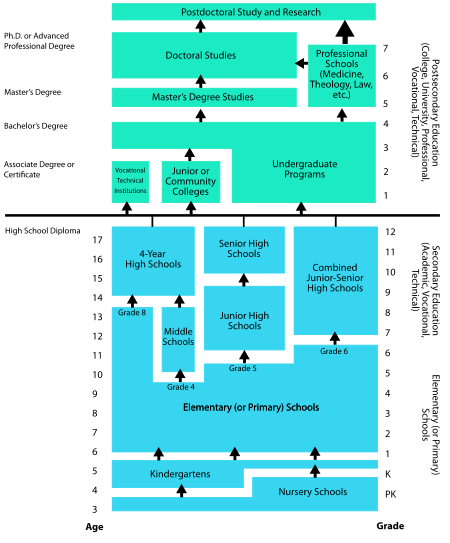 2. Η διαπολιτισμική κατεύθυνση και οι πολιτικές που υπάρχουν.Σκοπός, λοιπόν, πλέον δεν είναι η συγχώνευση των ‘διαφορετικών’ ομάδων στο σύστημα αλλά να αρχίσουν τα παιδιά να καταλαβαίνουν και να εκτιμούν την διαφορετικότητα στον κόσμο. Η διαπολιτισμική εκπαίδευση πλέον υποστηρίζει την πολυφωνία που ειδικά στην αμερικανική κοινότητα είναι πολύ συνηθισμένη.Στις Ηνωμένες Πολιτείες Αμερικής υπάρχουν ήδη, από τη δεκαετία του 1960, τουλάχιστον τρεις διαφορετικές απόψεις σε επίπεδο πολιτικής κ προγραμμάτων ένταξης των μαθητών διαφορετικών εθνικοτήτων. Κατά τις δεκαετίες του 1960 και 1970, οι πολιτικές για την εκπαίδευση εστιάζουν στην εκμάθηση της γλώσσας και στα προγράμματα πρώιμης παρέμβασης προς τους μαθητές που διαφέρουν με σκοπό να προσαρμοστούν στο αμερικάνικο πρότυπο σχολικής επίδοσης. Κατά τις δεκαετίες 1980 και 1990, τα προγράμματα επικεντρώνονται σε δράσεις διόρθωσης (affirmative action). Ενώ από το 2000 κ μετά παρατηρείται άνθιση όχι μόνο στην διαπολιτισμική που επιφέρει τον πλούτο μέσα από τις διαφορές αλλά και στην αντιρατσιστική εκπαίδευση. Στόχος των ΗΠΑ δεν είναι άλλος από το να βοηθήσει τους μαθητές να κατανοήσουν και να εκτιμήσουν τις διαφορές κ τις ομοιότητες των διαφορετικών εθνικών, φυλετικών και κοινωνικοοικονομικών ομάδων που απαρτίζουν την κοινωνία. Τα σχολικά προγράμματα σπουδών θα πρέπει να αντιπροσωπεύουν όλες τις φωνές που υπάρχουν στην πολυ-πολιτισμική κοινωνία των Ηνωμένων Πολιτειών και αυτό γιατί όπως προβλέπει μια δημογραφική πρόβλεψη, το έτος 2020 το 46% των μαθητών των δημοσίων σχολείων θα είναι παιδιά που δεν ανήκουν στην λευκή φυλή.Οι εκπαιδευτικοί φαίνεται να επιλέγουν μεταξύ δύο παραδοσιακών μεθόδων όσον αφορά την διαπολιτισμική εκπαίδευση. Η πρώτη προσέγγιση, αυτή του «εορτασμού της διαπολιτισμικότητας», καθοδηγεί στους μαθητές στο να γιορτάζουν τις διάφορες γιορτές των εθνών και να δοκιμάζουν φαγητά απο όλο τον κόσμο. Δέχτηκε όμως κριτική σχετικά με το ότι επικεντρώνεται μονο τις εορτές και τις αργίες και δεν έχει κάποιο βαθύτερο νόημα. Η δέυτερη προσέγγιση, του κοινωνικού μετασχηματισμού χωρίζει την εκπαίδευση σε τρείς κατα προσέγγιση κατηγορίες:Ø Επικέντρωση στο περιεχόμενο. Είναι και ο πιο γνωστός στα αμερικάνικα σχολεία και ο στόχος του είναι να μάθουν τα παιδιά σχετικά με τις παραδόσεις, τις εορτές άλλων πολιτισμικών ομάδων καθώς επίσης και ήρωες και επιτεύματα, όπως για παράδειγμα τα επιτεύματα των γυναικών ή ήρωες άλλων εθνικών ομάδων.Ø Επικέντρωση στον μαθητή. Η εκπαίδευση εδώ εστιάζει στο να βοηθήσει μαθητές που ανήκουν σε μειονότητες ώστε να έχουν μία όσο μια ομαλή ένταξη στο σχολείο. Το πρόγραμμα σπουδών γίνεται πιο ευέλικτο και πραγματοποιούνται δίγλωσσα προγράμματα.Ø Επικέντρωση στον κοινωνικό τομέα. Το πρόγραμμα αυτό στοχεύει στην εξάλειψη της βίας στο σχολείο καθώς επίσης και στην εξαφάνιση τυχόν προκαταλήψεων και στερεότυπων. Κύριο μέλημα είναι η ανοχή στην πολιτισμική και εθνική διαφορά.Παρατηρούμε ότι το έργο του James A. Banks (2001) “Dimensions of Multicultural Education” (“Διαστάσεις της Διαπολιτισμικής Εκπαίδευσης”) είναι πολύ συνηθισμένο εγχειρίδιο για την δημιουργία προγραμμάτων διαπολιτισμικής εκπαίδευσης. Παρουσιάζει πέντε διαστάσεις: 1) η απαρτίωση περιεχομένου, 2) η διαδικασία του τρόπου δόμησης γνώσης, 3) η μείωση των προκαταλήψεων, 4) η δίκαιη παιδαγωγική και 5) η ανάπτυξη ενός σχολικού πολιτισμού και μιας κοινωνικής δομής που θα ενδυναμώνει. Γενικά δίνεται μεγάλη προσοχη στην αξιολόγηση των προγραμμάτων αυτών με σκοπό την εύρεση της καλύτερης διδακτικής προσέγγισης.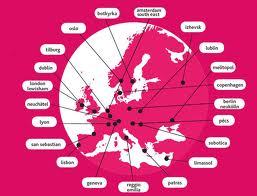 3. Η διάρθρωση της προσχολικής εκπαίδευσης και το πρόγραμμα σπουδών-To παράδειγμα του νηπιαγωγείου Oceanside.Η προσχολική εκπαίδευση στη Νέα Υόρκη αποτελείται από τρις διακριτές βαθμίδες. Πρόκειται για την προσχολική βαθμίδα(Preschool/Nursery),την προνηπιαγωγική (Pre-Kindergarten)και τέλος το νηπιαγωγείο (Kindergarten).Κάνοντας λόγο για προσχολική βαθμίδα αναφερόμαστε σε ένα είδος παιδικών σταθμών .Η εκπαίδευση δεν είναι υποχρεωτική και τα παιδιά μπορούν να εισαχθούν από την ηλικία των τριών ετών .Το ενδιαφέρον σε αυτή τη βαθμίδα εστιάζεται στη φροντίδα και τη δημιουργική απασχόληση των παιδιών ,όμως λόγω του ότι τα preschools δεν συγκαταλέγονται στην υποχρεωτική εκπαίδευση είναι κατά κύριο λόγο ιδιωτικά και η εκπαίδευση σε αυτά είναι πολύ ακριβή .Να σημειωθεί ότι για την εισαγωγή ενός παιδιού σε τέτοιο σχολείο είναι απαραίτητο το παιδί να μπορεί να πηγαίνει στην τουαλέτα και να μη χρησιμοποίει πάνες, γεγονός που περιορίζει έναν μεγάλο αριθμό παιδιών. Το προνηπιακό σχολείο δέχεται μαθητές τεσσάρων χρονών και άνω και η φοίτηση σε αυτό δεν είναι απαραίτητη .Η βάση δίνεται πλέον όχι μόνο στην φροντίδα αλλά κατά κύριο λόγο στην εξέλιξη και την κοινωνικοποίηση του παιδιού.Η υποχρεωτική εκπαίδευση στην Νέα Υόρκη ξεκινά από την ηλικία των πέντε χρόνων ,όπου τα παιδία εισάγονται στο νηπιαγωγείο(Kindergarten school).Τα νηπιαγωγεία χωρίζονται(όπως και όλη η Αμερικάνικη εκπαίδευση) σε δημόσια και ιδιωτικά. Παρότι παλαιότερα το νηπιαγωγείο αποτελούσε ένα ξεχωριστό κομμάτι του στοιχειώδες προγράμματος ,πλέον αποτελεί το πρώτο σκαλοπάτι της τυπικής εκπαίδευσης και έχει ενσωματωθεί πλήρως στο σχολικό σύστημα .Μάλιστα, δίνεται ιδιαίτερη έμφαση στην πρωταρχική εκπαίδευση καθώς έχει παρατηρηθεί ότι επηρεάζει σε μεγάλο βαθμό την μετέπειτα ζωή του ανθρώπου Η φοίτηση διαρκεί ένα χρόνο μέσα στον οποίο τα παιδιά καλούνται να εξελίξουν τις δεξιότητες τους ,να αναπτύξουν καινούργιες αλλά κυρίως να κοινωνικοποιηθούν. Όταν τα παιδιά τελειώσουν το νηπιαγωγείο(6 χρονών) για να προαχθούν στη δημοτική εκπαίδευση οφείλουν να περάσουν μια διαδικασία αξιολόγησης, κατά την οποία δοκιμάζονται στις γνώσεις και τις δεξιότητες που έχουν κατακτήσει όλη τη χρονιά .Εάν το αποτέλεσμα της αξιολόγησης είναι επιθυμητό και κρίνονται κατάλληλοι προάγονται στην πρώτη τάξη, εάν όχι οφείλουν να παρακολουθήσουν ξανά αυτή την ετήσια εκπαίδευση εωσότου κριθούν κατάλληλοι για να συνεχίσουν την εκπαίδευσή τους.Για τη μελέτη του προγράμματος σπουδών ,ενδεικτικά χρησιμοποιήσαμε ένα νηπιαγωγείο την Νέας Υόρκης ,το Oceanside.Mε βάση αυτό το σχολείο εντοπίσαμε τα σημεία που δίνεται η έμφαση στα νηπιαγωγεία της Νέας Υόρκης. Σε γενικές γραμμές το πρόγραμμα σπουδών θα μπορούσε να χαρακτηριστεί ευέλικτο και ουσιαστικό .Η έμφαση δίνεται όχι σε στεγνές γνώσεις που οφείλει να κατέχει το παιδί αλλά σε γνώση που προέρχεται από την ίδια την εμπειρία του παιδιού. Στόχος είναι η ενθάρρυνση του παιδιού στην εξερεύνηση και τη μάθηση ,να καταφέρει δηλαδή το παιδί να αγαπήσει τη μάθησή και να την επιζητά. Το πρόγραμμα σπουδών για το νηπιαγωγείο είναι έτσι δομημένο ώστε να προωθεί τη δια βίου μάθηση. Ωστόσο σημαντικό είναι μέσω του νηπιαγωγείου το παιδί να κοινωνικοποιηθεί και να απομακρυνθεί λίγο από την αγκαλιά του γονέα του ,ώστε να μπορέσει αν ανεξαρτητοποιηθεί.Το νηπιαγωγείο Oceanside χρησιμοποιεί συγκεκριμένες τεχνικές ώστε να επιτευχθούν όλα τα παραπάνω. Οι τεχνικές αυτές είναι κατά κύριο λόγο η παρατήρηση ,η αμφισβήτηση/διερώτηση , η ταξινόμηση, η συζήτηση και η υπόθεση. Αυτές οι στρατηγικές χρησιμοποιούνται ώστε τα παιδιά να φτάσουν μέσω του ίδιου εαυτού του στη γνώση αλλά και αν μάθουν να σκέφτονται και να αντιμετωπίζουν προβλήματα. Το πρόγραμμα περιλαμβάνει μαθηματικά ,φυσική ,κοινωνική μελέτη ,υπολογιστές λογοτεχνία , τεχνικές του λόγου, μουσική, φυσική αγωγή , αγωγή της υγείας, τέχνες και χειροτεχνίες. Τα παιδιά παρακινούνται να έχουν επαφή με τη λογοτεχνία και με τις τέχνες, τα μαθηματικά ώστε να νιώσουν ότι δεν πρόκειται για πράγματα μακριά από αυτά. Για παράδειγμα η διδασκαλία των μαθηματικών εστιάζει στο να μάθουν τα παιδιά να γράφουν από το 0-10, να μπορούν να διερευνήσουν την έννοια της σειράς(αρχή .μέση ,τέλος)να μπορέσουν να συγκεντρώνουν να οργανώνουν ,να οριοθετούν κ.α. και όλα αυτά επιτυγχάνονται μέσω στρατηγικών (μέτρησης και σχεδιασμού).Το πρόγραμμα αυτό θεωρείται ευέλικτο γιατί δίνει την ευκαιρία στα παιδιά μέσα από ενδιαφέρουσες και διασκεδαστικές δραστηριότητες να εξελίξουν την προσωπικότητα τους, να μάθουν σημαντικές αρχές για τη ζωή τους, όπως την αρχή της συντροφικότητας ,την αλληλεγγύη, την ομαδικότητα. Καθώς και να χτίσουν τις βάσεις για μια καλή σταδιοδρομία στα μετέπειτα σχολικά τους χρόνια .Πρωτίστως όμως να ανταπεξέλθουν στην ανάγκη της ηλικίας τους, να διασκεδάσουν.4. Τα τεκμήρια προαγωγής της διαπολιτισμικότητας που υπάρχουν στο Πρόγραμμα.Το πρόγραμμα σπουδών της Αμερικής περιλαμβάνει ένα εκτενές κεφάλαιο που αναφέρεται ως κοινωνικές επιστήμες. Σκοπός του είναι να καλλιεργήσει την υπευθυνότητα στους μικρούς μαθητές και καθώς μεγαλώνουν να γίνονται άξια και σωστά μέλη μιας κοινωνίας. Δίνει μεγάλη έμφαση στην μοναδικότητα του κάθε μαθητή καθώς επίσης και τις σχέσεις που αναπτύσσονται μέσα στην τάξη διότι η συνύπαρξη με τους συνομίληκους αντανακλά μια υγιής κοινωνικοποιημένη μελλοντική ζωή. Πολύ σημαντικό είναι ότι τονίζεται η ισότητα όσον αφορά τον ρόλο μέσα σε μια κοινωνία, όλοι οι άνθρωποι δηλαδή είναι διαφορετικοί αλλά έχουν όλοι ίδια δικαιώματα και υποχρεώσεις έτσι ώστε να ζούνε ομαλά.Αναλυτικότερα τα παδιά στο Νηπιαγωγείο θα πρέπει να αναγνωρίζουν την μοναδικότητα τους, και να μάθουν να εκτιμούν και να σέβονται την διαφορετικότητα που υπάρχει ανάμεσα στους ανθρώπους. Πολύ ενδιαφέρον είναι ότι αναφέρεται σε διαφορετικές μορφές οικογένειας, δηλαδή ότι μπορεί αν υπάρχουν και άλλοι τύποι οικογένεια εκτός απο την πυρηνική. Περιγράφει διαφορετικές δομές οικογένειας τις οποίες τα παιδιά πρέπει, κατά την γνώμη μας, να κατανοούν την ύπαρξη τους απο μικρή ηλικία.Αναφέρει τους ρόλους και τις ευθύνες που πρέπει ο κάθε πολίτης να φέρει σε μια κοινωνία. Βοηθάει τα παιδιά σκεπτόμενα ως πολίτες και ακολουθώντας τους νόμους του κράτους να μάθουν να λύνουν τα προβλήματα τους, χωρίς αυτό να είναι εις βάρος της κοινωνίας και των συμπολιτών τους, στην προκειμένη βέβαια περίπτωση η τάξη παίρνει τον ρόλο μιας μικρής κοινωνίας. Η κοινωνία αυτή θέτει τους δικούς της κανόνες και ο ρόλος των παιδιών είναι να τους υπακούν έτσι ώστε να μάθουν να συνεργάζονται και να συνυπάρχουν με τα υπόλοιπα παιδιά αλλά και με τη νηπαιγωγό. Εκτός βέβαια απο τις ευθύνες τα παιδιά μαθαίνουν και τα δικαιώματα τους μέσα στην κοινωνία. Θα πρέπει να καταλάβουν ότι όλοι οι άνθρωποι ανεξάρτητα το χρώμα τους, την φυλή τους, το φύλο τους έχουν τα ίδια δικαιώματα, κάτι που κανείς δεν πρέπει να το καταπατάει και να το ακυρώνει. Το πρόγραμμα μεριμνεί επίσης ώστε τα παιδιά να μάθουν ήθη και έθιμα που έχουν άλλα έθνη, να μάθουν ποιες γιορτές γιορτάζουν άλλοι άνθρωποι γύρω τους καθως και τυχόν σύμβολα που μπορεί να έχουν άλλες εθνοτικές και πολιτισμικές ομάδες.Τέλος έχουν εισάγει μια σειρά μαθημάτων μέσω των οποίων τα παιδιά πρέπει να μάθουν να εκτιμούν αρχικά των εαυτό τους, να αναπτύσσουν την αυτοεκτίμηση τους, να μαθουν να δέχονται τις ευθύνες τους, να παίρνουν σωστές αποφάσεις καθώς και τις συνέπειες που θα έχει μια πράξη παράβασης. Μαθαίνουν επίσης θέματα ασφάλειας και το ποιές είναι οι αποδεκτές συμπεριφορές μέσα στο νηπιαγωγείο καταδικάζοντας την βία είτε είναι λεκτική είτε σωματική.5. Η παιδαγωγική μέθοδος που προάγει τη διαπολιτισμικότητα (τεχνικές, εκπαιδευτικό υλικό και μέσα διδασκαλίας)Για να μπορέσει να εδραιωθεί στο παιδί η διαπολιτισμική ιδέα και να αγαπήσει το διαφορετικό αναπτύχθηκαν μέσα διδασκαλίας και τεχνικές που προωθούν τις ιδέες της διαπολιτισμικότητας αλλά και κατάλληλο εκπαιδευτικό υλικό ώστε να εξαλειφθούν οι διακρίσεις και τα στερεότυπα μέσα στην τάξη και κατά συνέπεια στην κοινωνία.Η ανάγκη που δημιουργήθηκε για την εδραίωση της διαπολιτισμικότητας εξυπηρετήθηκε από τον πρωτοπόρο της διαπολιτισμικής εκπαίδευσης James Banks. Διατύπωσε πέντε διακριτές τεχνικές που χρειάζεται να χρησιμοποιήσουν οι εκπαιδευτικοί ώστε να τα παιδιά να μυηθούν στον διαπολιτισμικό τρόπο σκέψης.Οι τεχνικές είναι:Ø Η διδασκαλία του πολιτισμικά διαφορετικού ,δηλαδή στο ημερήσιο πρόγραμμα να ενσωματώνονται έννοιες , αξίες , υλικά από διαφορετικούς πολιτισμούς και να συζητείται το διαφορετικό ως κάτι θετικό και φυσιολογικό.Ø Μία άλλη τεχνική που προάγει τη διαπολιτισμική είναι η προσέγγιση των ανθρωπίνων σχέσεων. Η τεχνική αυτή αποτελεί από μόνη της έναν από τους κυριότερους στόχους του νηπιαγωγείου αλλά βοηθά και στην εδραίωση της διαπολιτισμικότητας καθώς εστιάζει στην ενίσχυση της αυτοεκτίμησης των μαθητών και κυρίως αυτών που είναι μέλη μιας μειονότητας.Ø Η τεχνική της μελέτης μεμονωμένων ομάδων βοηθάει στη μείωση των προκαταλήψεων αφού μετά την εμπλοκή των παιδιών με διαφορετικές ομάδες θρησκείες και απόψεις μειώνονται οι προκαταλήψεις. Ο εκπαιδευτικός οφείλει δηλαδή να εργαστεί ώστε οι μαθητές του να μειώσουν τις προκαταλήψεις τους και αυτό επιτυγχάνεται μέσω της διδασκαλίας για την ανοχή του διαφορετικού.Ø Σύμφωνα με τις ιδέες του Banks που ακόμα είναι σεβαστές και ενεργές στην Αμερική κύρια τεχνική είναι η πολυπολιτισμική εκπαίδευση. Ο εκπαιδευτικός έχει χρέος να τροποποιήσει τις μεθόδους διδασκαλίας του και να δημιουργήσει χώρο για τις πολιτισμικές διαφορές. Βασικός στόχος της τεχνικής αυτής είναι η δυνατότητα επιλογής εναλλακτικών τρόπων ζωής, η συνειδητοποίηση των ανθρώπινων δικαιωμάτων ,η συνειδητοποίηση της δύναμης και της αξίας του πολιτισμικού πλουραλισμού καθώς και η κοινωνική δικαιοσύνη και ισότητα των ευκαιριών μεταξύ διαφορετικών εθνικών ομάδων.Ø Τελευταία τεχνική για την προώθηση της διαπολιτισμικότητας στη μάθηση αποτελεί η εκπαίδευση για την πολυπολιτισμική και κοινωνική ανασυγκρότηση, σύμφωνα με την οποία η έμφαση δίνεται στη συνειδητοποίηση από τους μαθητές των αιτιών της ανισότητας και της κοινωνικής αδικίας ώστε μέσα από κατάλληλες διδακτικές παρεμβάσεις να μπορούν να αντιμετωπίζουν αντίστοιχα προβλήματα.Η διαπολισμικότητα μπορεί να προαχθεί μέσω εκπαιδευτικών υλικών και δραστηριοτήτων που πραγματοποιούμε στο νηπιαγωγείο. Η λογοτεχνία αποτελεί ένα εύστοχο μέσο ,αναγκαίο στο νηπιαγωγείο, που μπορεί να διδάξει τα παιδιά το διαφορετικό ,τον σεβασμό σε αυτόν αλλά και την συνειδητοποίηση και την ενσυναίσθηση για τη θέση του άλλου. Μια ιστορία μπορεί να αγγίξει τα συναισθήματα του παιδιού και αν του περάσουν θετικά μηνύματα και διδάγματα. Αλλά και η δραματοποίηση συμβάλει στην προώθηση της διαπολιτισμικής συνείδησης. Η εμπλοκή των παιδιών σε θεατρικά παιχνίδια ή παιχνίδια ρόλων βοηθά πολύ τα παιδιά να μπουν στη θέση του άλλου και να βιώσουν το διαφορετικό. Ο τρόπος αυτός είναι αποτελεσματικός γιατί δεν διδάσκουμε εμείς κάτι στα παιδιά αλλά το βιώνουν και έτσι το κατακτούν πιο εύκολα. Η διδασκαλία της μουσικής μας δίνει επίσης τη δυνατότητα να φέρουμε τα παιδιά σε επαφή με το διαφορετικό, μέσω ειδών μουσικής άλλων εθνικοτήτων ή μέσω εκμάθησης διαφόρων μουσικών που σχετίζονται με τα έθιμα άλλων πολιτισμών.6. Ο τρόπος επιμόρφωσης εκπαιδευτικώνH πολυπολιτισμικότητα της σημερινής κοινωνίας αποτελεί πλέον ένα μείζον ζήτημα που μπορεί να αποτελέσει αντικείμενο θεωρητικής και ερευνητικής μελέτης. Η συνεχής αύξηση του αριθμού των μεταναστών καθώς και η ανάγκη ενσωμάτωσής τους στην χώρα υποδοχής απαιτεί μια πολιτική με σαφείς προδιαγραφές και σκοπούς που να αναφέρονται και να στοχεύουν στη βελτίωση του τρόπου διαβίωσης των πολιτισμικά και κοινωνικά διαφοροποιημένων ομάδων και, κυρίως, στην ομαλή και δημιουργική συνύπαρξή τους.Στην προσπάθεια αντιμετώπισης του ζητήματος αυτού το κάθε κράτος επιστρατεύει όλους τους τομείς άσκησης πολιτικής που άπτονται και επηρεάζουν την κοινωνικοπολιτική ένταξη των μεταναστών. Στο πλαίσιο αυτό καλείται η εκπαίδευση και, κυρίως, ο εκπαιδευτικός, να παίξουν το δικό τους ρόλο. Το κράτος των Η.Π.Α. φαίνεται να δίνει αρκετή σημασία στην πολυπολιτισμική κουλτούρα και έχει μεριμνήσει για την εκμάθηση της διαπολιτισμικής εκπαίδευσης. Παρέχονται διάφορα προγράμματα διαπολιτισμικού χαρακτήρα που μπορούν να παρακολουθηθούν απο φοιτητές, καθηγητές αλλά ακόμα και απο το ευρύ κοινό.Το Κέντρο για διαπολιτισμική εκπαίδευση και ανάπτυξη(Center for Intercultural Education and Development) συνεργάζεται με το Πανεπιστήμιο Georgetown και παρέχει προγράμματα σχετικά με την διεθνή εκπαίδευση και την εξυπηρέτηση. Το Κέντρο σχεδιάζει και υλοποιεί εκπαιδευτικά προγράμματα κατάρτισης για άτομα και οργανισμούς από όλο τον κόσμο της εκπαίδευσης. Στόχος του είναι να προωθεί την αμαοιβαία κατανόηση μεταξύ των ανθρώπων, την ενίσχυση των δημοκρατικών αξιών, καθώς και τη στήριξη της βιώσιμης ανάπτυξης. Σχεδιάζει διαφόρων τύπων προγραμμάτων κατάρτισης, άλλα διαρκούν πολύ καιρό και άλλα είανια σύντομα καθώς επίσης και εργαστήρια σχετικά με σχεδόν κάθε θέμα που παρουσιάζουν ενδιαφέρον για τις κυβερνήσεις, τις ιδιωτικές επιχειρήσεις,τα πανεπιστήμια και μη κερδοσκοπικές οργανώσεις.Το Πανεπιστήμιο της Φλόριντα παρέχει ένα μεταπτυχιακό πρόγραμμα για φοιτητές που έχουν ειδικευτεί σε κάποια ανθρωπιστική επιστήμη και ονομάζεται Μεταπτυχιακό στην Διεθνή/Διαπολιτισμική Εκπαίδευση (MS in International/Intercultural Education). Είναι σχεδιασμένο για να παρέχει μεταπτυχιακή εκπαίδευση σε φοιτητές που ενδιαφέρονται για την κατανόηση των διαδικασιών της παγκοσμιοποίησης , το παγκόσμιο περιβάλλον , και τις υποχρεώσεις του πολίτη σε ένα όλο και πιο αλληλοεξαρτώμενο κόσμο . Το πρόγραμμα δίνει ιδιαίτερη έμφαση στην εκπαίδευση στη διαπολιτισμική επικοινωνία και την ανταλλαγή , τη διεθνή ανάπτυξη , καθώς και την εκπαιδευτική. Οι φοιτητές έχουν να επιλέξουν μεταξύ τριών ειδικευμένων τομέων: 1) Διεθνοποίηση και Διαπολιτισμικές Σπουδές (Internationalization and Intercultural Studies),2) Διεθνής και Συγκριτική Εκπαίδευση(International and Comparative Education) και 3) Παγκοσμιοποίηση , Ανάπτυξη και Αειφορία (Globalization, Development, and Sustainability).Το International House είναι ένα πλέγμα διεθνούς εκπαίδευσης που υλοποιείται απο το 1930 και παρέχεται από το Πανεπιστήμιο του Berkeley, στην Καλιφόρνια. Το 2009, επισημοποιήθηκε η διαπολιτισμική εκπαίδευση με προτροπή των αποφοίτων και άλλων ανθρώπων που εκτιμούν την προσπάθεια για κατάρτιση σε θέμα πολυπολιτισμικότητας. Περιλαμβάνει εργαστήρια και μαθήματα που προσφέρονται στους φοιτητές του πανεπιστημίου αλλα και στην τοπική κοινότητα, και έχουν επεκταθεί στον τομέα των επιχειρήσεων με προπονήσεις στο Google και Chevron. Τα προγράμματα σπουδών έχουν δημιουργηθεί απο μία πολυπολιτισμική ομάδα εμπειρογνωμόνων και τα μαθήματα δίνουν έμφαση στις αρχές της διαπολιτισμικής παιδείας, της αυτογνωσίας, και στα διάφορα πρακτικά εργαλεία που αποσκοπούν στην αναγνώριση και την γεφύρωση των πολιτιστικών διαφορών.Τέλος υπάρχει ο διεθνής οργανισμός AFS-USA Faces Of America ο οποίος παρέχει την δυνατότητα σε υψηλών επιδόσεων μαθητές απο οικογένειες με χαμηλό εισόδημα να σπουδάσουν στο εξωτερικό. Συνεργάζεται με κοινοτικές οργανώσεις και μέχρι στιγμής έχει δώσει την ευκαιρία σε περισσότερους απο 780 μαθητές απο όλο τον κόσμο να πραγματοποιήσουν το όνειρο τους. Οι φοιτητές μπορούν να επικοινωνούν μέσω του διαδικτυακού τόπου της AFS, να περιγράφουν τις εμπειρίες τους, να συμβουλεύουν και να ενημερώνονται. Ο οργανισμός επίσης συνεργάζεται με καθηγητές ανα τον κόσμο και τους παρέχει υποστήριξη με σκοπό την αποτελεσματικότερη διδαχή της διαπολιτισμικής εκπαίδευσης.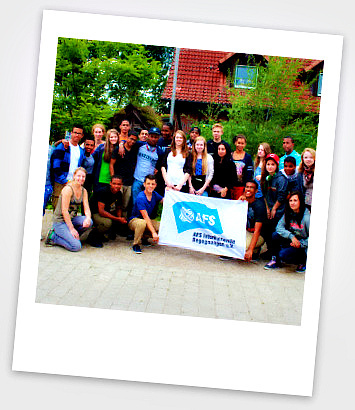 http://www.youtube.com/watch?v=6q1v6bV2Js0Μη κερδοσκοπικοί οργανισμοί που προάγουν την διαπολιτισμική εκπαίδευση και στην υποστήριξη των εκπαιδευτικώνØ The Anti-defimation League (ADL) που στοχεύει στην υποστήριξη των εκπαιδευτικών όσον αφορά τη διαπολιτισμική εκπαίδευση.Ο οργανισμός αυτός ασχολείται με όλες τις βαθμίδες εκπαίδευσης.Συγκεκριμένα, στην προσχολική εκπαίδευση προτείνει συγκεκριμένες δραστηριότητες που βοηθούν στην αντιμετώπιση θεμάτων διαφορετικότητας στις σχολικές κοινότητες.Μια ενδεικτική δραστηριότητα που προτείνει ο οργανισμός επικεντρώνεται στο να προάγει τον αυτοσεβασμό και τον αλληλοσεβασμό μέσα σε μια κοινότητα.Ο νηπιαγωγός δίνει στα παιδιά απο ένα κυλινδρικό χαρτόνι και ζητάει απο τα παιδιά να κολλήσουν επάνω τη φωτογραφία του.Στη συνέχεια, τα παιδιά μπαίνουν στη διαδικασία να βρούν τις ομοιότητες και τις διαφορές μεταξύ των φωτογραφιών(συγκρίνουν τα χαρακτηριστικά και τις ιδιαιτερότητες του κάθε παιδιού) και να εκφράσουν την προτίμησή τους σε κάποια απο αυτές.Ένα πολύ ενδιαφέρον πρόγραμμα που παρέχεται απο τον οργανισμό είναι το πρόγραμμα Names can really hurt us (τα παρατσούκλια μπορούν στ’αλήθεια να μας πληγώσουν).Πρόκειται για ένα μαθητοκεντρικό πρόγραμμα το οποίο στοχεύει στην αποτροπή κακόβουλων πειραγμάτων και εκφοβιστικών συμπεριφορών απο τους μαθητές μέσα στο σχολείο.Ø The Anti-Defimation League on the religion πραγματεύεται τα αντίκτυπα του Ολοκαυτώματος και τα χρησιμοποιεί ως μυνήματα για την αποφυγή προκαταλήψεων και στερευτυπικών αντιλήψεων στην σύγχρονη κοινωνία. Επίσης βοηθάει στην λήψη ηθικών αποφάσεων. Το Braun Holocaust Institute παρέχει προγράμματα στους εκπαιδευτικούς τις κατάλληλες πληροφορίες που χρειάζονται έτσι ώστε να μπορούν να διδάξουν αποτελεσματικά το Ολοκαύτωμα στους μαθητές.Ø The B'nai B'rith Organization εστιάζει στην ιουδαική κουλτούρα η οποία διδάσκεται μέσα απο διάφορες δράσεις και μαθήματα. Αναφέρεται όχι μόνο σε παιδιά αλλά και σε ανθρώπους μεγαλύτερες ηλικίες.Ø ΣυμπεράσματαΗ Η.Π.Α. παρότι αποτέλεσε πόλο έλξης για εκατομμύρια ανθρώπους σε όλο τον κόσμο παρατηρείται ότι για πολλά χρόνια (μέχρι το '60)υπήρχε η ιδεολογία του χωνευτηρίου η οποία δεν λάμβανε καθόλου υπ' όψιν της την αξιοποίηση του διαφορετικού .Σε μια χώρα όπου ως επί το πλείστον χαρακτηρίζεται πολυπολιτισμική οι ρυθμοί ανάπτυξης της διαπολιτισμικότητας θεωρήθηκαν αρκετά αργοί. Η μη ενσωμάτωση των διαφορετικών εθνοτήτων προκάλεσε μεγάλα προβλήματα στην συμβίωση ντόπιων και μεταναστών .Όταν ακολουθήθηκαν οι προτάσεις του James Banks ( που στιγμάτισε με τις απόψεις του και έστρεψε την προσοχή στην κατανόηση και το σεβασμό του διαφορετικού) το σκηνικό στις Η.Π.Α. άλλαξε αρκετά .Ο όρος της διαπολιτισμικότητας έχει εισαχθεί δυναμικά στο εκπαιδευτικό σύστημα των Ηνωμένων Πολιτειών και περιέχεται σε μεγάλο βαθμό στο πρόγραμμα σπουδών .Παρ 'όλες τις προσπάθειες όμως, δεν θα μπορούσαμε να ισχυριστούμε πως το θεωρητικό αυτό πλαίσιο γίνεται πάντοτε και πράξη. Υπάρχει μια σεβαστή προσπάθεια από το κράτος ώστε να εξομαλυνθούν οι διαφορές μεταξύ διαφορετικών εθνοτήτων.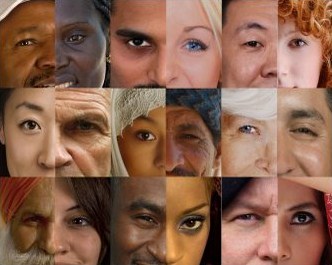 Ø Βιβλιογραφίαhttp://el.wikipedia.org/wiki/%CE%97%CE%BD%CF%89%CE%BC%CE%AD%CE%BD%CE%B5%CF%82_%CE%A0%CE%BF%CE%BB%CE%B9%CF%84%CE%B5%CE%AF%CE%B5%CF%82_%CE%91%CE%BC%CE%B5%CF%81%CE%B9%CE%BA%CE%AE%CF%82http://en.wikipedia.org/wiki/Multiculturalism#United_Stateshttp://en.wikipedia.org/wiki/Education_in_the_United_Stateshttp://www.i-red.eu/resources/projects-files/international_diversity_programs.pdfhttp://estia.hua.gr:8080/dspace/bitstream/123456789/552/1/prompona.pdfhttp://www.oceanside.k12.ny.us/common/handbooks/Kindergarten.pdfhttp://www.adl.org/assets/pdf/education-outreach/Block-People-Electronic-Distribution.pdfhttp://ihouse.berkeley.edu/programs/workshops.phphttp://education.fiu.edu/masters_degrees.htmlhttp://cied.georgetown.edu/POWERPOINT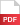 _CE_97_CE_A0_CE_91.pdf